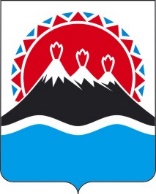 П О С Т А Н О В Л Е Н И ЕПРАВИТЕЛЬСТВАКАМЧАТСКОГО КРАЯПРАВИТЕЛЬСТВО ПОСТАНОВЛЯЕТ:Внести в приложение 1 к постановлению Правительства Камчатского края от 11.05.2023 № 264-П «Об утверждении Положения о Министерстве финансов Камчатского края» следующие изменения:раздел 1 дополнить частью 3.4 следующего содержания:«3.4. органом контроля закупок товаров, работ, услуг специализированной некоммерческой организацией, осуществляющей деятельность, направленную на обеспечение проведения капитального ремонта общего имущества в многоквартирных домах (далее – региональный оператор).»;раздел 2 дополнить частью 16.5 следующего содержания:«16.5. осуществление контроля закупок товаров, работ, услуг региональным оператором.»;раздел 4 дополнить частью 24.9 следующего содержания:«24.9. осуществляет контроль закупок товаров, работ, услуг региональным оператором, предусмотренный постановлением Правительства Российской Федерации от 01.07.2016 № 615 «О порядке привлечения подрядных организаций для оказания услуг и (или) выполнения работ по капитальному ремонту общего имущества в многоквартирном доме и порядке осуществления закупок товаров, работ, услуг в целях выполнения функций специализированной некоммерческой организации, осуществляющей деятельность, направленную на обеспечение проведения капитального ремонта общего имущества в многоквартирных домах» (вместе с «Положением о привлечении специализированной некоммерческой организацией, осуществляющей деятельность, направленную на обеспечение проведения капитального ремонта общего имущества в многоквартирных домах, подрядных организаций для оказания услуг и (или) выполнения работ по капитальному ремонту общего имущества в многоквартирном доме»), в порядке, установленном Министерством.».2. Настоящее постановление вступает в силу после дня его официального опубликования.[Дата регистрации] № [Номер документа]г. Петропавловск-КамчатскийО внесении изменений в приложение 1 к постановлению Правительства Камчатского края от 11.05.2023 № 264-П «Об утверждении Положения о Министерстве финансов Камчатского края»Председатель Правительства Камчатского края[горизонтальный штамп подписи 1]Е.А. Чекин